Nome completoNacionalidade, estado civil, idade
Endereço completo
Telefone: (11) xxxxx-xxxx / xxxx-xxxx / E-mail: e-mail@e-mail.com.brOBJETIVOEx.: Auxiliar de RH, auxiliar administrativo.FORMAÇÃO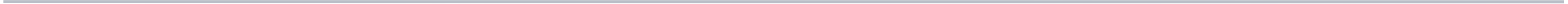 Curso – Cursando ou concluídoInstituição: Nome da Instituição de ensinoEXPERIÊNCIA PROFISSIONAL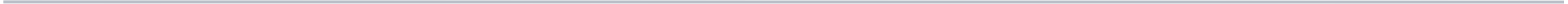 04/2018 – Atual – XXXXXXXXXXXXXXXXXXXX.Cargo: Estagiário de RH. Principais Atividades: Inserir de forma objetiva as informações referente suas atividades na empresas mencionada.02/2016 à 04/2018 – XXXXXXXXXXXXXXXXXXXXXXX.Cargo: Jovem Aprendiz.Principais Atividades: Inserir de forma objetiva as informações referentes suas atividades nas empresas mencionadas.QUALIFICAÇÕES E ATIVIDADES PROFISSIONAl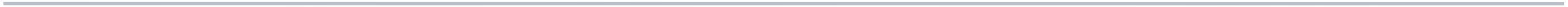 Inserir aqui qualificações que possua certificação, Exemplo:Curso de AutoCad – Escola de AutoCad – 180 horas – Concluído (2021);Curso de Informática – Pacote Office – Concluído (2021);Curso de Inglês – Intermediário – Instrutor Particular – Cursando.INFORMAÇÕES ADICIONAIS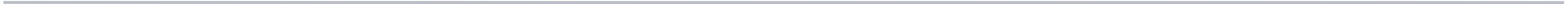 Inserir aqui qualificações que podem ser comprovadas por experiências vivenciais. Exemplo:Voluntariado – Casa de acolhimento – Instituto - 2021Participação no XX Congresso da área da saúde - 2021Projeto interdisciplinar – Boas Apresentações em Home Oficce - 2021